Рейтинговый список участников школьного этапа всероссийской олимпиады  школьников 2018/2019 учебного года по биологии                         (наименование предмета)____________________64________________(общее количество участников школьного этапа по предмету)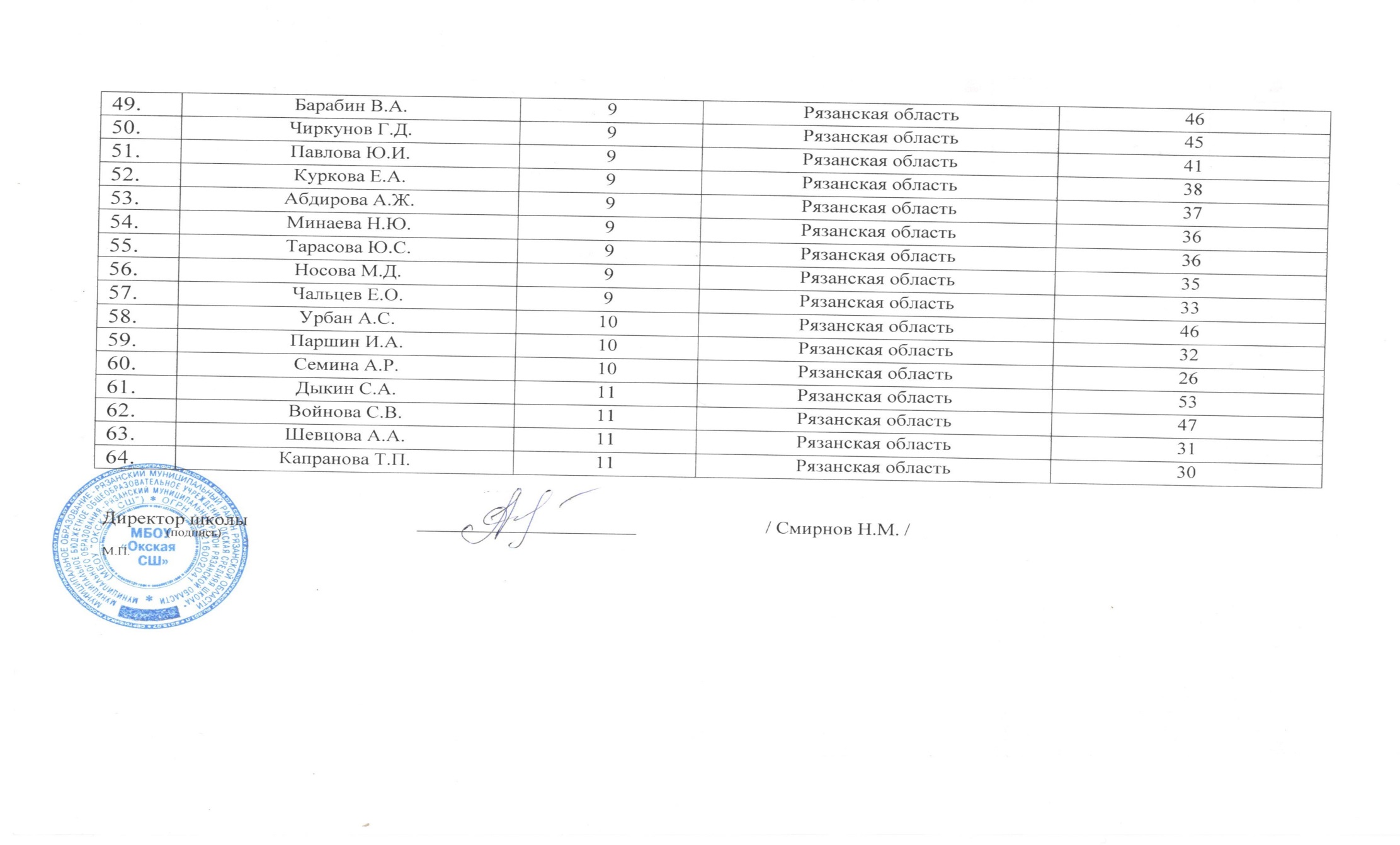 №п/пФамилия, инициалыКлассСубъект Российской Федерациирезультат(количество баллов)Минаев И.С.5Рязанская область25Иванов В.А.5Рязанская область22Cтепанова Ю.Д.5Рязанская область20Шахаева Т.А.5Рязанская область20Агафонов А.В.5Рязанская область18Жильникова Д.А.5Рязанская область18Чайников К.С.5Рязанская область18Гранкин Э.Р.5Рязанская область17Байкин М.П.5Рязанская область16Борзыкина А.И.5Рязанская область16Гаврилова К.Г.5Рязанская область16Панова У.В.5Рязанская область16Кириленко В.С.5Рязанская область15Ковылина А.А.6Рязанская область25Зайцев А.А.6Рязанская область19Кучаева Т.А.6Рязанская область19Сурков Д.А.6Рязанская область18Заверуха А.Д.6Рязанская область18Сальников С.И.6Рязанская область18Безнаева И.А.6Рязанская область17Горина А.А.6Рязанская область17Широкова И.В.6Рязанская область17Пронина К.С.6Рязанская область16Машков В.В.6Рязанская область15Рунова Ю.В.6Рязанская область13Егерева Ю.А.7Рязанская область22Бегункова А.Р.7Рязанская область19Быгаева Ю.В.7Рязанская область18Лещев А.Р.7Рязанская область17Костиков А.Г.7Рязанская область17Гайдаржи В.И.7Рязанская область16Кирсанова Н.Ю.7Рязанская область15Власкина А.Е.7Рязанская область14Макарова Н.А.7Рязанская область13Полякова Е.П.7Рязанская область10Федоров В.Г.7Рязанская область10Манушкина У.А.8Рязанская область40Моисеев В.Э.8Рязанская область39Павлова Е.А.8Рязанская область34Мешкова У.А.8Рязанская область31Адрова А.А.8Рязанская область30Кучеренко В.В.8Рязанская область30Мухпулова Е.О.8Рязанская область29Шибаева М.А.8Рязанская область29Синицына И.Н.8Рязанская область25Бреева Н.С.8Рязанская область19Убийко М.И.8Рязанская область16Тимошина Ю.Р.9Рязанская область48